National Garden Clubs, Inc. and Laurel District presentsLandscape Design School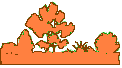 December 1-2, 2014Marietta, GeorgiaChairman: Jackie Fulmer, 770-722-8229, gcg.laureldistrict@gmail.comRegistrar: Terry Waith, 404-252-4473, twaith@bellsouth.netLocation: 	Marietta Council of Garden Clubs, Inc.505 Kennesaw AvenueMarietta, GA 30060Course Curriculum: Space, Design, and People; Color in the Landscape; Principles and Elements of Landscape Design; Developing Your Home and Private Grounds; Basics of a Site Plan; Design for the Environment; Landscape Design Resources; Development of Landscape Design; Public Landscape; Historic Oakland Cemetery-------------------------------------------------------------------------------------------------REGISTRATION FORMLandscape Design School – Course IDecember 1-2, 2014The registration fee includes lunches on both days, snacks and course materials.Registration Deadline: November 24, 2014Name: _________________________________________________________________________________Address: _______________________________________________________________________________City, State, ___________________________________________________  Zip Code__________________Phone: _____________________________  Email: _____________________________________________If NGC member: Garden Club_________________________________ District: _______________________Master Gardener:  Yes___No___Mail registration form and check to:Terry Waith, 6590 Long Acres Drive, Sandy Springs, GA 30328-3018